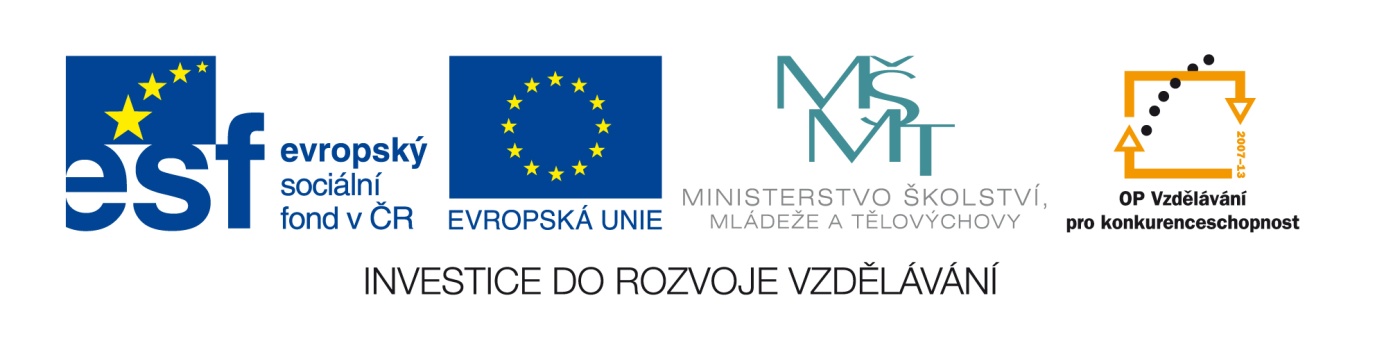 SLOVESA –  slovní druhy, 3.třída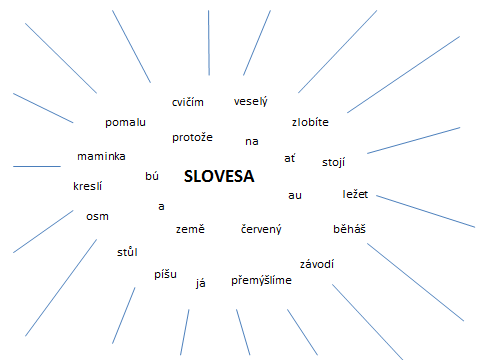 Na obloze vyšlo první jarní sluníčko. Splň úkoly sluníčka:Žlutou pastelkou nakresli vlnovku pod všechna slovesaPodstatná jména podtrhni oranžovou barvouPoznáš i jiné slovní druhy umístěné na sluníčku?  Slova napiš do volných řádků a urči slovní druh.Název školyZÁKLADNÍ ŠKOLA, JIČÍN, HUSOVA 170Číslo projektuCZ.1.07/1.4.00/21.2862Číslo a název klíčové aktivity3.2 Inovace a zkvalitnění výuky prostřednictvím ICTNázev DUM:Vy_32_INOVACE_III_1_03_Slovesa, slovní druhy - sluníčkoVy_32_INOVACE_III_1_03_Slovesa, slovní druhy - sluníčkoVy_32_INOVACE_III_1_03_Slovesa, slovní druhy - sluníčkoVy_32_INOVACE_III_1_03_Slovesa, slovní druhy - sluníčkoVy_32_INOVACE_III_1_03_Slovesa, slovní druhy - sluníčkoVy_32_INOVACE_III_1_03_Slovesa, slovní druhy - sluníčkoŠablona číslo: IIIIIISada číslo: 1Pořadové číslo DUM:03Autor:Autor:Mgr. Mirka CedidlováMgr. Mirka CedidlováMgr. Mirka CedidlováMgr. Mirka CedidlováMgr. Mirka CedidlováAnotace:Anotace:Žáci označují slovesa, podstatná jména a slovní druhy.Žáci označují slovesa, podstatná jména a slovní druhy.Žáci označují slovesa, podstatná jména a slovní druhy.Žáci označují slovesa, podstatná jména a slovní druhy.Žáci označují slovesa, podstatná jména a slovní druhy.Anotace:Anotace:Žáci označují slovesa, podstatná jména a slovní druhy.Žáci označují slovesa, podstatná jména a slovní druhy.Žáci označují slovesa, podstatná jména a slovní druhy.Žáci označují slovesa, podstatná jména a slovní druhy.Žáci označují slovesa, podstatná jména a slovní druhy.Anotace:Anotace:Žáci označují slovesa, podstatná jména a slovní druhy.Žáci označují slovesa, podstatná jména a slovní druhy.Žáci označují slovesa, podstatná jména a slovní druhy.Žáci označují slovesa, podstatná jména a slovní druhy.Žáci označují slovesa, podstatná jména a slovní druhy.Očekávaný výstup:Očekávaný výstup:Žáci aktualizují znalosti z oblasti slovních druhů.Žáci aktualizují znalosti z oblasti slovních druhů.Žáci aktualizují znalosti z oblasti slovních druhů.Žáci aktualizují znalosti z oblasti slovních druhů.Žáci aktualizují znalosti z oblasti slovních druhů.Očekávaný výstup:Očekávaný výstup:Žáci aktualizují znalosti z oblasti slovních druhů.Žáci aktualizují znalosti z oblasti slovních druhů.Žáci aktualizují znalosti z oblasti slovních druhů.Žáci aktualizují znalosti z oblasti slovních druhů.Žáci aktualizují znalosti z oblasti slovních druhů.Druh učebního materiálu:Druh učebního materiálu:pracovní listpracovní listpracovní listpracovní listpracovní listTypická věková skupina:Typická věková skupina:8 – 9 let8 – 9 let8 – 9 let8 – 9 let8 – 9 letKlíčová slova:Klíčová slova:podstatná jména, přídavná jména, zájmena, číslovky, slovesa, příslovce, předložky, spojky, částice, citoslovcepodstatná jména, přídavná jména, zájmena, číslovky, slovesa, příslovce, předložky, spojky, částice, citoslovcepodstatná jména, přídavná jména, zájmena, číslovky, slovesa, příslovce, předložky, spojky, částice, citoslovcepodstatná jména, přídavná jména, zájmena, číslovky, slovesa, příslovce, předložky, spojky, částice, citoslovcepodstatná jména, přídavná jména, zájmena, číslovky, slovesa, příslovce, předložky, spojky, částice, citoslovcePomůcky a materiál:Pomůcky a materiál:pero, žlutá, oranžová, pastelkapero, žlutá, oranžová, pastelkapero, žlutá, oranžová, pastelkapero, žlutá, oranžová, pastelkapero, žlutá, oranžová, pastelkaPotřebný čas pro výuku DUM:Potřebný čas pro výuku DUM:30 min30 min30 min30 min30 minMetodické zhodnocení a popis práce s digitálním učebním materiálem:Metodické zhodnocení a popis práce s digitálním učebním materiálem:Metodické zhodnocení a popis práce s digitálním učebním materiálem:Metodické zhodnocení a popis práce s digitálním učebním materiálem:Metodické zhodnocení a popis práce s digitálním učebním materiálem:Metodické zhodnocení a popis práce s digitálním učebním materiálem:Metodické zhodnocení a popis práce s digitálním učebním materiálem:Metodické zhodnocení a popis práce s digitálním učebním materiálem:Metodické zhodnocení a popis práce s digitálním učebním materiálem:Metodické zhodnocení a popis práce s digitálním učebním materiálem:Metodické zhodnocení a popis práce s digitálním učebním materiálem:Metodické zhodnocení a popis práce s digitálním učebním materiálem:Metodické zhodnocení a popis práce s digitálním učebním materiálem:Metodické zhodnocení a popis práce s digitálním učebním materiálem:Žáci zopakují pojmy podstatná jména a slovesa. Společně pracují na interaktivní tabuli, vlnovkou a žlutou barvou označují slovesa. Podstatná jména podtrhávají oranžově samostatně.Kontrola probíhá na interaktivní tabuli.Žáci zopakují pojmy podstatná jména a slovesa. Společně pracují na interaktivní tabuli, vlnovkou a žlutou barvou označují slovesa. Podstatná jména podtrhávají oranžově samostatně.Kontrola probíhá na interaktivní tabuli.Žáci zopakují pojmy podstatná jména a slovesa. Společně pracují na interaktivní tabuli, vlnovkou a žlutou barvou označují slovesa. Podstatná jména podtrhávají oranžově samostatně.Kontrola probíhá na interaktivní tabuli.Žáci zopakují pojmy podstatná jména a slovesa. Společně pracují na interaktivní tabuli, vlnovkou a žlutou barvou označují slovesa. Podstatná jména podtrhávají oranžově samostatně.Kontrola probíhá na interaktivní tabuli.Žáci zopakují pojmy podstatná jména a slovesa. Společně pracují na interaktivní tabuli, vlnovkou a žlutou barvou označují slovesa. Podstatná jména podtrhávají oranžově samostatně.Kontrola probíhá na interaktivní tabuli.Žáci zopakují pojmy podstatná jména a slovesa. Společně pracují na interaktivní tabuli, vlnovkou a žlutou barvou označují slovesa. Podstatná jména podtrhávají oranžově samostatně.Kontrola probíhá na interaktivní tabuli.Žáci zopakují pojmy podstatná jména a slovesa. Společně pracují na interaktivní tabuli, vlnovkou a žlutou barvou označují slovesa. Podstatná jména podtrhávají oranžově samostatně.Kontrola probíhá na interaktivní tabuli.Žáci zopakují pojmy podstatná jména a slovesa. Společně pracují na interaktivní tabuli, vlnovkou a žlutou barvou označují slovesa. Podstatná jména podtrhávají oranžově samostatně.Kontrola probíhá na interaktivní tabuli.Žáci zopakují pojmy podstatná jména a slovesa. Společně pracují na interaktivní tabuli, vlnovkou a žlutou barvou označují slovesa. Podstatná jména podtrhávají oranžově samostatně.Kontrola probíhá na interaktivní tabuli.Žáci zopakují pojmy podstatná jména a slovesa. Společně pracují na interaktivní tabuli, vlnovkou a žlutou barvou označují slovesa. Podstatná jména podtrhávají oranžově samostatně.Kontrola probíhá na interaktivní tabuli.Žáci zopakují pojmy podstatná jména a slovesa. Společně pracují na interaktivní tabuli, vlnovkou a žlutou barvou označují slovesa. Podstatná jména podtrhávají oranžově samostatně.Kontrola probíhá na interaktivní tabuli.Žáci zopakují pojmy podstatná jména a slovesa. Společně pracují na interaktivní tabuli, vlnovkou a žlutou barvou označují slovesa. Podstatná jména podtrhávají oranžově samostatně.Kontrola probíhá na interaktivní tabuli.Žáci zopakují pojmy podstatná jména a slovesa. Společně pracují na interaktivní tabuli, vlnovkou a žlutou barvou označují slovesa. Podstatná jména podtrhávají oranžově samostatně.Kontrola probíhá na interaktivní tabuli.Žáci zopakují pojmy podstatná jména a slovesa. Společně pracují na interaktivní tabuli, vlnovkou a žlutou barvou označují slovesa. Podstatná jména podtrhávají oranžově samostatně.Kontrola probíhá na interaktivní tabuli.Žáci zopakují pojmy podstatná jména a slovesa. Společně pracují na interaktivní tabuli, vlnovkou a žlutou barvou označují slovesa. Podstatná jména podtrhávají oranžově samostatně.Kontrola probíhá na interaktivní tabuli.Žáci zopakují pojmy podstatná jména a slovesa. Společně pracují na interaktivní tabuli, vlnovkou a žlutou barvou označují slovesa. Podstatná jména podtrhávají oranžově samostatně.Kontrola probíhá na interaktivní tabuli.Žáci zopakují pojmy podstatná jména a slovesa. Společně pracují na interaktivní tabuli, vlnovkou a žlutou barvou označují slovesa. Podstatná jména podtrhávají oranžově samostatně.Kontrola probíhá na interaktivní tabuli.Žáci zopakují pojmy podstatná jména a slovesa. Společně pracují na interaktivní tabuli, vlnovkou a žlutou barvou označují slovesa. Podstatná jména podtrhávají oranžově samostatně.Kontrola probíhá na interaktivní tabuli.Žáci zopakují pojmy podstatná jména a slovesa. Společně pracují na interaktivní tabuli, vlnovkou a žlutou barvou označují slovesa. Podstatná jména podtrhávají oranžově samostatně.Kontrola probíhá na interaktivní tabuli.Žáci zopakují pojmy podstatná jména a slovesa. Společně pracují na interaktivní tabuli, vlnovkou a žlutou barvou označují slovesa. Podstatná jména podtrhávají oranžově samostatně.Kontrola probíhá na interaktivní tabuli.Žáci zopakují pojmy podstatná jména a slovesa. Společně pracují na interaktivní tabuli, vlnovkou a žlutou barvou označují slovesa. Podstatná jména podtrhávají oranžově samostatně.Kontrola probíhá na interaktivní tabuli.Žáci zopakují pojmy podstatná jména a slovesa. Společně pracují na interaktivní tabuli, vlnovkou a žlutou barvou označují slovesa. Podstatná jména podtrhávají oranžově samostatně.Kontrola probíhá na interaktivní tabuli.Žáci zopakují pojmy podstatná jména a slovesa. Společně pracují na interaktivní tabuli, vlnovkou a žlutou barvou označují slovesa. Podstatná jména podtrhávají oranžově samostatně.Kontrola probíhá na interaktivní tabuli.Žáci zopakují pojmy podstatná jména a slovesa. Společně pracují na interaktivní tabuli, vlnovkou a žlutou barvou označují slovesa. Podstatná jména podtrhávají oranžově samostatně.Kontrola probíhá na interaktivní tabuli.Žáci zopakují pojmy podstatná jména a slovesa. Společně pracují na interaktivní tabuli, vlnovkou a žlutou barvou označují slovesa. Podstatná jména podtrhávají oranžově samostatně.Kontrola probíhá na interaktivní tabuli.Žáci zopakují pojmy podstatná jména a slovesa. Společně pracují na interaktivní tabuli, vlnovkou a žlutou barvou označují slovesa. Podstatná jména podtrhávají oranžově samostatně.Kontrola probíhá na interaktivní tabuli.Žáci zopakují pojmy podstatná jména a slovesa. Společně pracují na interaktivní tabuli, vlnovkou a žlutou barvou označují slovesa. Podstatná jména podtrhávají oranžově samostatně.Kontrola probíhá na interaktivní tabuli.Žáci zopakují pojmy podstatná jména a slovesa. Společně pracují na interaktivní tabuli, vlnovkou a žlutou barvou označují slovesa. Podstatná jména podtrhávají oranžově samostatně.Kontrola probíhá na interaktivní tabuli.Žáci zopakují pojmy podstatná jména a slovesa. Společně pracují na interaktivní tabuli, vlnovkou a žlutou barvou označují slovesa. Podstatná jména podtrhávají oranžově samostatně.Kontrola probíhá na interaktivní tabuli.Žáci zopakují pojmy podstatná jména a slovesa. Společně pracují na interaktivní tabuli, vlnovkou a žlutou barvou označují slovesa. Podstatná jména podtrhávají oranžově samostatně.Kontrola probíhá na interaktivní tabuli.Žáci zopakují pojmy podstatná jména a slovesa. Společně pracují na interaktivní tabuli, vlnovkou a žlutou barvou označují slovesa. Podstatná jména podtrhávají oranžově samostatně.Kontrola probíhá na interaktivní tabuli.Žáci zopakují pojmy podstatná jména a slovesa. Společně pracují na interaktivní tabuli, vlnovkou a žlutou barvou označují slovesa. Podstatná jména podtrhávají oranžově samostatně.Kontrola probíhá na interaktivní tabuli.Žáci zopakují pojmy podstatná jména a slovesa. Společně pracují na interaktivní tabuli, vlnovkou a žlutou barvou označují slovesa. Podstatná jména podtrhávají oranžově samostatně.Kontrola probíhá na interaktivní tabuli.Žáci zopakují pojmy podstatná jména a slovesa. Společně pracují na interaktivní tabuli, vlnovkou a žlutou barvou označují slovesa. Podstatná jména podtrhávají oranžově samostatně.Kontrola probíhá na interaktivní tabuli.Žáci zopakují pojmy podstatná jména a slovesa. Společně pracují na interaktivní tabuli, vlnovkou a žlutou barvou označují slovesa. Podstatná jména podtrhávají oranžově samostatně.Kontrola probíhá na interaktivní tabuli.Žáci zopakují pojmy podstatná jména a slovesa. Společně pracují na interaktivní tabuli, vlnovkou a žlutou barvou označují slovesa. Podstatná jména podtrhávají oranžově samostatně.Kontrola probíhá na interaktivní tabuli.Žáci zopakují pojmy podstatná jména a slovesa. Společně pracují na interaktivní tabuli, vlnovkou a žlutou barvou označují slovesa. Podstatná jména podtrhávají oranžově samostatně.Kontrola probíhá na interaktivní tabuli.Žáci zopakují pojmy podstatná jména a slovesa. Společně pracují na interaktivní tabuli, vlnovkou a žlutou barvou označují slovesa. Podstatná jména podtrhávají oranžově samostatně.Kontrola probíhá na interaktivní tabuli.Žáci zopakují pojmy podstatná jména a slovesa. Společně pracují na interaktivní tabuli, vlnovkou a žlutou barvou označují slovesa. Podstatná jména podtrhávají oranžově samostatně.Kontrola probíhá na interaktivní tabuli.Žáci zopakují pojmy podstatná jména a slovesa. Společně pracují na interaktivní tabuli, vlnovkou a žlutou barvou označují slovesa. Podstatná jména podtrhávají oranžově samostatně.Kontrola probíhá na interaktivní tabuli.Žáci zopakují pojmy podstatná jména a slovesa. Společně pracují na interaktivní tabuli, vlnovkou a žlutou barvou označují slovesa. Podstatná jména podtrhávají oranžově samostatně.Kontrola probíhá na interaktivní tabuli.Žáci zopakují pojmy podstatná jména a slovesa. Společně pracují na interaktivní tabuli, vlnovkou a žlutou barvou označují slovesa. Podstatná jména podtrhávají oranžově samostatně.Kontrola probíhá na interaktivní tabuli.Žáci zopakují pojmy podstatná jména a slovesa. Společně pracují na interaktivní tabuli, vlnovkou a žlutou barvou označují slovesa. Podstatná jména podtrhávají oranžově samostatně.Kontrola probíhá na interaktivní tabuli.Žáci zopakují pojmy podstatná jména a slovesa. Společně pracují na interaktivní tabuli, vlnovkou a žlutou barvou označují slovesa. Podstatná jména podtrhávají oranžově samostatně.Kontrola probíhá na interaktivní tabuli.Žáci zopakují pojmy podstatná jména a slovesa. Společně pracují na interaktivní tabuli, vlnovkou a žlutou barvou označují slovesa. Podstatná jména podtrhávají oranžově samostatně.Kontrola probíhá na interaktivní tabuli.Žáci zopakují pojmy podstatná jména a slovesa. Společně pracují na interaktivní tabuli, vlnovkou a žlutou barvou označují slovesa. Podstatná jména podtrhávají oranžově samostatně.Kontrola probíhá na interaktivní tabuli.Žáci zopakují pojmy podstatná jména a slovesa. Společně pracují na interaktivní tabuli, vlnovkou a žlutou barvou označují slovesa. Podstatná jména podtrhávají oranžově samostatně.Kontrola probíhá na interaktivní tabuli.Žáci zopakují pojmy podstatná jména a slovesa. Společně pracují na interaktivní tabuli, vlnovkou a žlutou barvou označují slovesa. Podstatná jména podtrhávají oranžově samostatně.Kontrola probíhá na interaktivní tabuli.Žáci zopakují pojmy podstatná jména a slovesa. Společně pracují na interaktivní tabuli, vlnovkou a žlutou barvou označují slovesa. Podstatná jména podtrhávají oranžově samostatně.Kontrola probíhá na interaktivní tabuli.Žáci zopakují pojmy podstatná jména a slovesa. Společně pracují na interaktivní tabuli, vlnovkou a žlutou barvou označují slovesa. Podstatná jména podtrhávají oranžově samostatně.Kontrola probíhá na interaktivní tabuli.Žáci zopakují pojmy podstatná jména a slovesa. Společně pracují na interaktivní tabuli, vlnovkou a žlutou barvou označují slovesa. Podstatná jména podtrhávají oranžově samostatně.Kontrola probíhá na interaktivní tabuli.Žáci zopakují pojmy podstatná jména a slovesa. Společně pracují na interaktivní tabuli, vlnovkou a žlutou barvou označují slovesa. Podstatná jména podtrhávají oranžově samostatně.Kontrola probíhá na interaktivní tabuli.Žáci zopakují pojmy podstatná jména a slovesa. Společně pracují na interaktivní tabuli, vlnovkou a žlutou barvou označují slovesa. Podstatná jména podtrhávají oranžově samostatně.Kontrola probíhá na interaktivní tabuli.Žáci zopakují pojmy podstatná jména a slovesa. Společně pracují na interaktivní tabuli, vlnovkou a žlutou barvou označují slovesa. Podstatná jména podtrhávají oranžově samostatně.Kontrola probíhá na interaktivní tabuli.Žáci zopakují pojmy podstatná jména a slovesa. Společně pracují na interaktivní tabuli, vlnovkou a žlutou barvou označují slovesa. Podstatná jména podtrhávají oranžově samostatně.Kontrola probíhá na interaktivní tabuli.Žáci zopakují pojmy podstatná jména a slovesa. Společně pracují na interaktivní tabuli, vlnovkou a žlutou barvou označují slovesa. Podstatná jména podtrhávají oranžově samostatně.Kontrola probíhá na interaktivní tabuli.Žáci zopakují pojmy podstatná jména a slovesa. Společně pracují na interaktivní tabuli, vlnovkou a žlutou barvou označují slovesa. Podstatná jména podtrhávají oranžově samostatně.Kontrola probíhá na interaktivní tabuli.Žáci zopakují pojmy podstatná jména a slovesa. Společně pracují na interaktivní tabuli, vlnovkou a žlutou barvou označují slovesa. Podstatná jména podtrhávají oranžově samostatně.Kontrola probíhá na interaktivní tabuli.Žáci zopakují pojmy podstatná jména a slovesa. Společně pracují na interaktivní tabuli, vlnovkou a žlutou barvou označují slovesa. Podstatná jména podtrhávají oranžově samostatně.Kontrola probíhá na interaktivní tabuli.Žáci zopakují pojmy podstatná jména a slovesa. Společně pracují na interaktivní tabuli, vlnovkou a žlutou barvou označují slovesa. Podstatná jména podtrhávají oranžově samostatně.Kontrola probíhá na interaktivní tabuli.Žáci zopakují pojmy podstatná jména a slovesa. Společně pracují na interaktivní tabuli, vlnovkou a žlutou barvou označují slovesa. Podstatná jména podtrhávají oranžově samostatně.Kontrola probíhá na interaktivní tabuli.Žáci zopakují pojmy podstatná jména a slovesa. Společně pracují na interaktivní tabuli, vlnovkou a žlutou barvou označují slovesa. Podstatná jména podtrhávají oranžově samostatně.Kontrola probíhá na interaktivní tabuli.Žáci zopakují pojmy podstatná jména a slovesa. Společně pracují na interaktivní tabuli, vlnovkou a žlutou barvou označují slovesa. Podstatná jména podtrhávají oranžově samostatně.Kontrola probíhá na interaktivní tabuli.Žáci zopakují pojmy podstatná jména a slovesa. Společně pracují na interaktivní tabuli, vlnovkou a žlutou barvou označují slovesa. Podstatná jména podtrhávají oranžově samostatně.Kontrola probíhá na interaktivní tabuli.Žáci zopakují pojmy podstatná jména a slovesa. Společně pracují na interaktivní tabuli, vlnovkou a žlutou barvou označují slovesa. Podstatná jména podtrhávají oranžově samostatně.Kontrola probíhá na interaktivní tabuli.Žáci zopakují pojmy podstatná jména a slovesa. Společně pracují na interaktivní tabuli, vlnovkou a žlutou barvou označují slovesa. Podstatná jména podtrhávají oranžově samostatně.Kontrola probíhá na interaktivní tabuli.Žáci zopakují pojmy podstatná jména a slovesa. Společně pracují na interaktivní tabuli, vlnovkou a žlutou barvou označují slovesa. Podstatná jména podtrhávají oranžově samostatně.Kontrola probíhá na interaktivní tabuli.Žáci zopakují pojmy podstatná jména a slovesa. Společně pracují na interaktivní tabuli, vlnovkou a žlutou barvou označují slovesa. Podstatná jména podtrhávají oranžově samostatně.Kontrola probíhá na interaktivní tabuli.Žáci zopakují pojmy podstatná jména a slovesa. Společně pracují na interaktivní tabuli, vlnovkou a žlutou barvou označují slovesa. Podstatná jména podtrhávají oranžově samostatně.Kontrola probíhá na interaktivní tabuli.Žáci zopakují pojmy podstatná jména a slovesa. Společně pracují na interaktivní tabuli, vlnovkou a žlutou barvou označují slovesa. Podstatná jména podtrhávají oranžově samostatně.Kontrola probíhá na interaktivní tabuli.Žáci zopakují pojmy podstatná jména a slovesa. Společně pracují na interaktivní tabuli, vlnovkou a žlutou barvou označují slovesa. Podstatná jména podtrhávají oranžově samostatně.Kontrola probíhá na interaktivní tabuli.Žáci zopakují pojmy podstatná jména a slovesa. Společně pracují na interaktivní tabuli, vlnovkou a žlutou barvou označují slovesa. Podstatná jména podtrhávají oranžově samostatně.Kontrola probíhá na interaktivní tabuli.Žáci zopakují pojmy podstatná jména a slovesa. Společně pracují na interaktivní tabuli, vlnovkou a žlutou barvou označují slovesa. Podstatná jména podtrhávají oranžově samostatně.Kontrola probíhá na interaktivní tabuli.Žáci zopakují pojmy podstatná jména a slovesa. Společně pracují na interaktivní tabuli, vlnovkou a žlutou barvou označují slovesa. Podstatná jména podtrhávají oranžově samostatně.Kontrola probíhá na interaktivní tabuli.Žáci zopakují pojmy podstatná jména a slovesa. Společně pracují na interaktivní tabuli, vlnovkou a žlutou barvou označují slovesa. Podstatná jména podtrhávají oranžově samostatně.Kontrola probíhá na interaktivní tabuli.Žáci zopakují pojmy podstatná jména a slovesa. Společně pracují na interaktivní tabuli, vlnovkou a žlutou barvou označují slovesa. Podstatná jména podtrhávají oranžově samostatně.Kontrola probíhá na interaktivní tabuli.Žáci zopakují pojmy podstatná jména a slovesa. Společně pracují na interaktivní tabuli, vlnovkou a žlutou barvou označují slovesa. Podstatná jména podtrhávají oranžově samostatně.Kontrola probíhá na interaktivní tabuli.Žáci zopakují pojmy podstatná jména a slovesa. Společně pracují na interaktivní tabuli, vlnovkou a žlutou barvou označují slovesa. Podstatná jména podtrhávají oranžově samostatně.Kontrola probíhá na interaktivní tabuli.Žáci zopakují pojmy podstatná jména a slovesa. Společně pracují na interaktivní tabuli, vlnovkou a žlutou barvou označují slovesa. Podstatná jména podtrhávají oranžově samostatně.Kontrola probíhá na interaktivní tabuli.Žáci zopakují pojmy podstatná jména a slovesa. Společně pracují na interaktivní tabuli, vlnovkou a žlutou barvou označují slovesa. Podstatná jména podtrhávají oranžově samostatně.Kontrola probíhá na interaktivní tabuli.Žáci zopakují pojmy podstatná jména a slovesa. Společně pracují na interaktivní tabuli, vlnovkou a žlutou barvou označují slovesa. Podstatná jména podtrhávají oranžově samostatně.Kontrola probíhá na interaktivní tabuli.Žáci zopakují pojmy podstatná jména a slovesa. Společně pracují na interaktivní tabuli, vlnovkou a žlutou barvou označují slovesa. Podstatná jména podtrhávají oranžově samostatně.Kontrola probíhá na interaktivní tabuli.Žáci zopakují pojmy podstatná jména a slovesa. Společně pracují na interaktivní tabuli, vlnovkou a žlutou barvou označují slovesa. Podstatná jména podtrhávají oranžově samostatně.Kontrola probíhá na interaktivní tabuli.Žáci zopakují pojmy podstatná jména a slovesa. Společně pracují na interaktivní tabuli, vlnovkou a žlutou barvou označují slovesa. Podstatná jména podtrhávají oranžově samostatně.Kontrola probíhá na interaktivní tabuli.Přílohy: pracovní listČerpáno z otevřené galerie Microsoft OfficePřílohy: pracovní listČerpáno z otevřené galerie Microsoft OfficePřílohy: pracovní listČerpáno z otevřené galerie Microsoft OfficePřílohy: pracovní listČerpáno z otevřené galerie Microsoft OfficePřílohy: pracovní listČerpáno z otevřené galerie Microsoft OfficePřílohy: pracovní listČerpáno z otevřené galerie Microsoft OfficePřílohy: pracovní listČerpáno z otevřené galerie Microsoft OfficePřílohy: pracovní listČerpáno z otevřené galerie Microsoft OfficePřílohy: pracovní listČerpáno z otevřené galerie Microsoft OfficePřílohy: pracovní listČerpáno z otevřené galerie Microsoft OfficePřílohy: pracovní listČerpáno z otevřené galerie Microsoft OfficePřílohy: pracovní listČerpáno z otevřené galerie Microsoft OfficePřílohy: pracovní listČerpáno z otevřené galerie Microsoft OfficePřílohy: pracovní listČerpáno z otevřené galerie Microsoft OfficePřílohy: pracovní listČerpáno z otevřené galerie Microsoft OfficePřílohy: pracovní listČerpáno z otevřené galerie Microsoft OfficePřílohy: pracovní listČerpáno z otevřené galerie Microsoft OfficePřílohy: pracovní listČerpáno z otevřené galerie Microsoft OfficePřílohy: pracovní listČerpáno z otevřené galerie Microsoft OfficePřílohy: pracovní listČerpáno z otevřené galerie Microsoft OfficePřílohy: pracovní listČerpáno z otevřené galerie Microsoft OfficePříklad: teplopříslovce